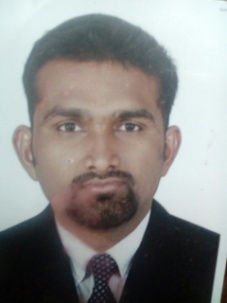 VIPINVIPIN.338213@2freemail.com  Visit Visa (Exp. 19.03.2017)To obtains a challenging job position that enables me to learn and contribute to the management field that enriches my knowledge and helps to grow along with the organization.1, ASSISTANT ACCOUNTANT-                                                 Bhopal, India (2015 Dec-2016 Nov)Creating collection from bank statement. Creating sales order in SAP	Billing in SAP Maintaining petty cash, remuneration to laboursBank reconciliation statement in SAP Salary Payment Finalization of books of accounts.Dealing with external AuditorsAssisting in preparing Cash FlowMonitoring of Bank transactionsBank reconciliationStock taking & stock valuation.Verification and vouching of Cash Payment & bank Payment voucher.Invoice and DO verifications, scan and file the same.Monthly Reconciliation of suppliers & customers and prepare ageing         report.Checking and approval of the details of O. T., sick leave, absentees,                leave salary etc.. and submitting the same for the approval of Boss.To do department daily order sheet and provide support services to the          administrator.Approaching bank officials with GTS for arranging loans and other          facilitiesEnsuring completion of audit within time, Cost and quality parametersOnline payment of utility bills, Boss’s credit cards and booking of air           tickets.Give training to the newly hired accounting staffs.Preparation of budgets and other reports for directors and banks.2, CUSTOMER SUPPORT OFFICER–Motor insurance,Reliance General Insurance                                             CoLtd. Pathanamthitta,India(2014 Jan – Nov 2015)Recruit and develop agents, sales personnel and source business from them. Acquiring and developing new business accounts. Cash maintains from walking customer & agentsIssuing policies for vehicle , healthAccepting cash from agents and maintains his accounts & other             operations 3, ACCOUNTANT TRAINEE UNDER CHARTER ACCOUNTANT HAVE ONE YEAR           IN SALES TAX (CA TONY C KALLUKALAM&CO. RANNI, INDIA)Post Graduation in MBA from DATATECH college , MAVELIKARA ,with (finance) 60 %Graduate in Bachelor of business administration (BBA) from St:Thomas college  (M G UNNIVERSITY) with 55%12th (SC HIGHER SECONDARY SCHOOL) with60%10th (T.T.T.M.V.H.S.SCHOOL) with70%CERTIFICATIONDIPLOMA in computerized accounting.Office secretary /pro. AREA OF EXPERTISEACCOUNTSOPERATIONSNegotiation RemunerationSummer Internship ProjectCompleted summer Internship at SCHOOL MASTER PVT LTD, for a duration of two month (April2011-Jun2012) WAGES AND SALARY SYSTEM The main objective of the project was to identify the potential industries A mini Project Undertaken for the practical understanding of travelling problem across RANNI GARMA PANCHAYATHClass Representative (President), ST.THOMAS COLLEGE (2009-2012). Event Coordinator in ONAM& X MAS celebration2012. PERSONAL DATACAREER OBJECTIVEEXPERIENCEEDUCATIONALQUALIFICATIONPROJECTS UNDER TAKENLEADERSHIPDate of Birth:    16.05.1990:    16.05.1990Nationality:Indian